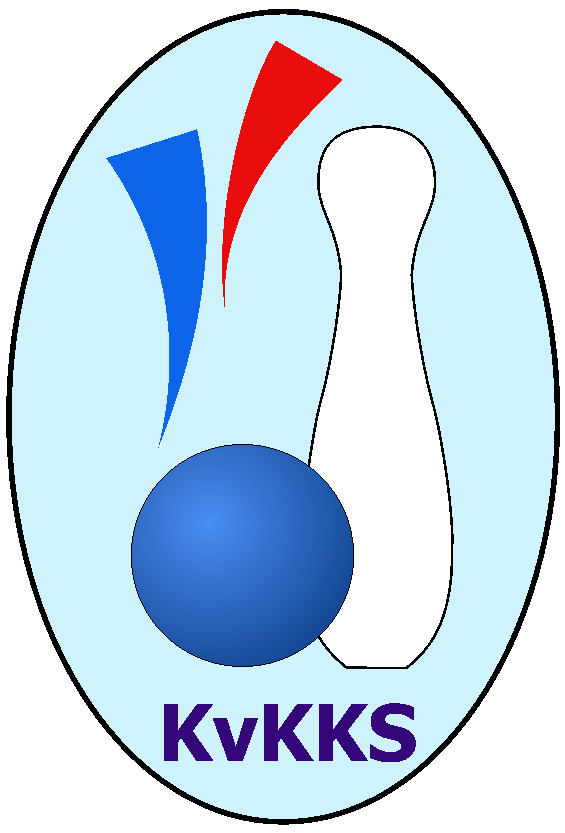 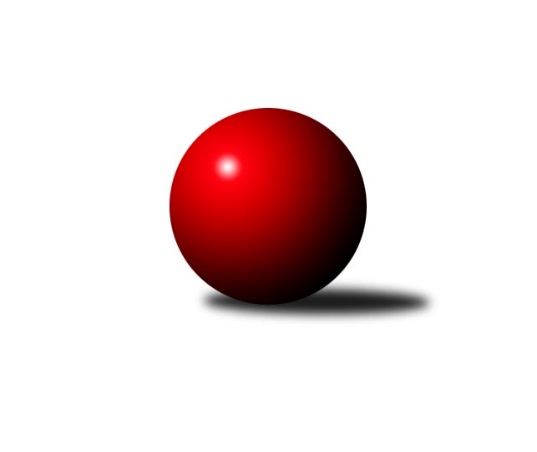 Č.6Ročník 2019/2020	19.10.2019Nejlepšího výkonu v tomto kole: 2851 dosáhlo družstvo: Loko Cheb A Západočeská divize 2019/2020Výsledky 6. kolaSouhrnný přehled výsledků:Sokol Útvina	- TJ Dobřany A	12:4	2441:2330		19.10.Loko Cheb A 	- Kuž.Holýšov B	14:2	2851:2646		19.10.TJ Havlovice 	- Kuž.Holýšov A	12:4	2577:2526		19.10.TJ Jáchymov	- Slovan K.Vary B	14:2	2526:2505		19.10.TJ Baník Stříbro	- Loko Cheb B 	12:4	2671:2523		19.10.SKK Karlovy Vary A	- Kuželky Ji.Hazlov B	10:6	2627:2559		19.10.Tabulka družstev:	1.	TJ Havlovice	6	4	0	2	64 : 32	2587	8	2.	Loko Cheb B	6	4	0	2	60 : 36	2534	8	3.	SKK Karlovy Vary A	6	4	0	2	52 : 44	2594	8	4.	TJ Baník Stříbro	6	4	0	2	48 : 48	2498	8	5.	Kuž.Holýšov A	6	2	2	2	56 : 40	2527	6	6.	Kuželky Ji.Hazlov B	6	2	2	2	50 : 46	2515	6	7.	TJ Jáchymov	6	3	0	3	46 : 50	2575	6	8.	Sokol Útvina	6	3	0	3	44 : 52	2559	6	9.	TJ Dobřany A	6	2	1	3	48 : 48	2501	5	10.	Kuž.Holýšov B	6	2	1	3	40 : 56	2598	5	11.	Loko Cheb A	6	1	1	4	36 : 60	2541	3	12.	Slovan K.Vary B	6	1	1	4	32 : 64	2530	3Podrobné výsledky kola:	 Sokol Útvina	2441	12:4	2330	TJ Dobřany A	Zdeněk Kříž st.	 	 229 	 210 		439 	 2:0 	 376 	 	199 	 177		Jiří Baloun	Jaroslav Dobiáš	 	 177 	 208 		385 	 0:2 	 425 	 	206 	 219		Martin Krištof	Stanislav Veselý	 	 193 	 203 		396 	 0:2 	 404 	 	201 	 203		Luboš Špís	Vlastimil Hlavatý	 	 205 	 197 		402 	 2:0 	 382 	 	200 	 182		Josef Dvořák	Václav Kříž ml.	 	 197 	 219 		416 	 2:0 	 371 	 	187 	 184		Marek Smetana	Jan Kříž	 	 201 	 202 		403 	 2:0 	 372 	 	168 	 204		Vojtěch Kořanrozhodčí: Jaroslav Patkaň Nejlepší výkon utkání: 439 - Zdeněk Kříž st.	 Loko Cheb A 	2851	14:2	2646	Kuž.Holýšov B	Jan Kubík	 	 233 	 207 		440 	 0:2 	 480 	 	233 	 247		Michael Martínek	Josef Chrastil	 	 232 	 223 		455 	 2:0 	 446 	 	242 	 204		Josef Vdovec	Pavel Schubert	 	 240 	 243 		483 	 2:0 	 423 	 	218 	 205		Petr Ježek	František Douša	 	 230 	 256 		486 	 2:0 	 452 	 	224 	 228		Tomáš Lukeš	Ladislav Lipták	 	 266 	 251 		517 	 2:0 	 409 	 	201 	 208		Bedřich Horka	Jiří Nováček	 	 235 	 235 		470 	 2:0 	 436 	 	228 	 208		Miroslav Martínekrozhodčí: Ladislav Lipták Nejlepší výkon utkání: 517 - Ladislav Lipták	 TJ Havlovice 	2577	12:4	2526	Kuž.Holýšov A	Pavel Pivoňka	 	 220 	 214 		434 	 0:2 	 447 	 	224 	 223		Jakub Janouch	Vladimír Rygl	 	 188 	 194 		382 	 0:2 	 425 	 	201 	 224		Martin Šlajer	Andrea Strejcová	 	 204 	 228 		432 	 2:0 	 399 	 	218 	 181		Milan Laksar	František Zůna	 	 206 	 208 		414 	 2:0 	 412 	 	207 	 205		Jan Laksar	Tibor Palacký	 	 220 	 256 		476 	 2:0 	 415 	 	202 	 213		Stanislav Šlajer	Miloš Černohorský	 	 221 	 218 		439 	 2:0 	 428 	 	206 	 222		Jiří Šlajerrozhodčí: Tibor Palacký Nejlepší výkon utkání: 476 - Tibor Palacký	 TJ Jáchymov	2526	14:2	2505	Slovan K.Vary B	Ivana Nová	 	 215 	 223 		438 	 2:0 	 412 	 	189 	 223		Marcel Toužimský	Martin Kuchař	 	 204 	 188 		392 	 0:2 	 455 	 	222 	 233		Johannes Luster	Zdeněk Hlavatý	 	 218 	 196 		414 	 2:0 	 381 	 	199 	 182		Robert Žalud	Dana Blaslová	 	 200 	 213 		413 	 2:0 	 411 	 	200 	 211		František Průša	Irena Živná	 	 217 	 206 		423 	 2:0 	 414 	 	217 	 197		Andrea Ječmenová	Jiří Šrek	 	 223 	 223 		446 	 2:0 	 432 	 	219 	 213		Tomáš Beck ml.rozhodčí: Martin Kuchař Nejlepší výkon utkání: 455 - Johannes Luster	 TJ Baník Stříbro	2671	12:4	2523	Loko Cheb B 	Bernard Vraniak	 	 219 	 201 		420 	 0:2 	 435 	 	196 	 239		Lenka Pivoňková	Jaroslav Harančík	 	 220 	 217 		437 	 2:0 	 386 	 	206 	 180		Hana Berkovcová	Pavel Treppesch	 	 206 	 213 		419 	 0:2 	 469 	 	242 	 227		Dagmar Rajlichová	Jan Čech	 	 238 	 253 		491 	 2:0 	 399 	 	201 	 198		Eva Nováčková	Vladimír Šraga	 	 238 	 216 		454 	 2:0 	 441 	 	219 	 222		Petr Rajlich	Václav Loukotka	 	 215 	 235 		450 	 2:0 	 393 	 	205 	 188		Jiří Jarošrozhodčí: Vladimír Šraga Nejlepší výkon utkání: 491 - Jan Čech	 SKK Karlovy Vary A	2627	10:6	2559	Kuželky Ji.Hazlov B	Pavel Boháč	 	 235 	 208 		443 	 0:2 	 451 	 	235 	 216		Petr Haken	Jiří Hojsák	 	 189 	 227 		416 	 0:2 	 428 	 	202 	 226		Michael Wittwar	Lubomír Martínek	 	 204 	 232 		436 	 0:2 	 445 	 	240 	 205		Kamil Bláha	Petr Čolák	 	 219 	 197 		416 	 2:0 	 404 	 	204 	 200		Andrea Špačková	Jan Vank	 	 211 	 222 		433 	 2:0 	 421 	 	213 	 208		Jana Komancová	Josef Ženíšek	 	 247 	 236 		483 	 2:0 	 410 	 	213 	 197		Pavel Repčíkrozhodčí: Lubomír Martínek Nejlepší výkon utkání: 483 - Josef ŽeníšekPořadí jednotlivců:	jméno hráče	družstvo	celkem	plné	dorážka	chyby	poměr kuž.	Maximum	1.	Tibor Palacký 	TJ Havlovice 	465.67	309.8	155.9	3.0	3/3	(488)	2.	Michael Martínek 	Kuž.Holýšov B	462.25	311.9	150.3	2.8	4/4	(521)	3.	Zdeněk Kříž  st.	Sokol Útvina	459.00	300.8	158.3	3.2	4/4	(494)	4.	Dagmar Rajlichová 	Loko Cheb B 	458.00	304.8	153.3	3.0	2/3	(472)	5.	Jan Vank 	SKK Karlovy Vary A	455.08	307.1	148.0	3.3	3/3	(466)	6.	František Douša 	Loko Cheb A 	449.44	300.0	149.4	4.4	3/4	(486)	7.	Petr Rajlich 	Loko Cheb B 	447.50	299.0	148.5	2.5	2/3	(464)	8.	Jan Kubík 	Loko Cheb A 	447.00	301.9	145.1	4.6	4/4	(463)	9.	Tomáš Lukeš 	Kuž.Holýšov B	443.75	304.1	139.7	6.6	4/4	(468)	10.	Zdeněk Hlavatý 	TJ Jáchymov	443.33	295.3	148.1	5.4	4/4	(463)	11.	Michael Wittwar 	Kuželky Ji.Hazlov B	442.00	303.3	138.8	4.0	4/4	(480)	12.	Jakub Janouch 	Kuž.Holýšov A	441.42	300.6	140.8	4.9	4/4	(480)	13.	Petr Haken 	Kuželky Ji.Hazlov B	440.67	303.0	137.7	3.0	4/4	(481)	14.	Jiří Šrek 	TJ Jáchymov	439.33	297.8	141.5	2.8	4/4	(459)	15.	Josef Chrastil 	Loko Cheb A 	437.83	290.3	147.5	4.7	3/4	(457)	16.	Václav Kříž  ml.	Sokol Útvina	437.58	299.9	137.7	4.2	4/4	(467)	17.	Jan Kříž 	Sokol Útvina	436.75	296.6	140.1	3.3	4/4	(453)	18.	Miloš Černohorský 	TJ Havlovice 	436.17	287.0	149.2	4.0	3/3	(455)	19.	Johannes Luster 	Slovan K.Vary B	434.70	292.7	142.0	4.0	5/5	(466)	20.	Andrea Strejcová 	TJ Havlovice 	433.78	291.8	142.0	3.2	3/3	(447)	21.	Jaroslav Harančík 	TJ Baník Stříbro	432.33	298.8	133.5	4.4	3/3	(464)	22.	Lubomír Martínek 	SKK Karlovy Vary A	432.08	300.3	131.8	6.5	3/3	(467)	23.	Josef Ženíšek 	SKK Karlovy Vary A	431.75	299.2	132.6	6.1	3/3	(483)	24.	Petr Čolák 	SKK Karlovy Vary A	431.17	290.1	141.1	3.5	3/3	(459)	25.	Jiří Šlajer 	Kuž.Holýšov A	430.75	289.0	141.8	3.6	4/4	(502)	26.	Irena Živná 	TJ Jáchymov	430.58	287.1	143.5	4.1	4/4	(452)	27.	Jan Čech 	TJ Baník Stříbro	429.83	304.4	125.4	7.2	3/3	(491)	28.	Ivana Nová 	TJ Jáchymov	429.11	290.7	138.4	5.9	3/4	(458)	29.	Dana Blaslová 	TJ Jáchymov	428.67	289.8	138.9	7.4	4/4	(434)	30.	Lenka Pivoňková 	Loko Cheb B 	428.50	295.1	133.4	6.3	3/3	(502)	31.	Bedřich Horka 	Kuž.Holýšov B	428.00	279.8	148.3	4.3	4/4	(467)	32.	Petr Beseda 	Slovan K.Vary B	427.63	295.9	131.8	7.9	4/5	(464)	33.	Daniela Stašová 	Slovan K.Vary B	427.00	292.0	135.0	6.1	4/5	(457)	34.	Jan Myslík 	Kuž.Holýšov A	426.78	299.9	126.9	6.8	3/4	(472)	35.	Kamil Bláha 	Kuželky Ji.Hazlov B	426.50	297.1	129.4	8.5	4/4	(447)	36.	Miroslav Pivoňka 	Loko Cheb B 	426.33	298.7	127.7	7.0	2/3	(455)	37.	Milan Laksar 	Kuž.Holýšov A	426.33	292.3	134.0	6.1	3/4	(460)	38.	Pavel Schubert 	Loko Cheb A 	425.83	283.7	142.2	4.9	4/4	(483)	39.	Miroslav Martínek 	Kuž.Holýšov B	425.00	290.5	134.5	6.3	4/4	(450)	40.	Vojtěch Kořan 	TJ Dobřany A	424.00	286.5	137.5	5.1	5/5	(465)	41.	Jiří Mitáček  ml.	SKK Karlovy Vary A	423.67	292.3	131.3	6.3	3/3	(445)	42.	Michal Lohr 	TJ Dobřany A	422.75	288.5	134.3	5.3	4/5	(436)	43.	František Průša 	Slovan K.Vary B	421.10	286.2	134.9	6.2	5/5	(457)	44.	František Zůna 	TJ Havlovice 	420.92	296.1	124.8	7.5	3/3	(459)	45.	Pavel Repčík 	Kuželky Ji.Hazlov B	420.56	297.7	122.9	6.3	3/4	(444)	46.	Bernard Vraniak 	TJ Baník Stříbro	420.17	291.3	128.9	5.0	3/3	(458)	47.	Václav Loukotka 	TJ Baník Stříbro	420.08	291.3	128.8	5.0	3/3	(458)	48.	Petr Ježek 	Kuž.Holýšov B	420.00	296.6	123.4	10.0	4/4	(468)	49.	Jiří Jaroš 	Loko Cheb B 	418.33	291.4	126.9	6.0	3/3	(465)	50.	Josef Dvořák 	TJ Dobřany A	418.10	290.4	127.7	6.6	5/5	(439)	51.	Jiří Hojsák 	SKK Karlovy Vary A	417.92	277.6	140.3	7.7	3/3	(466)	52.	Vladimír Rygl 	TJ Havlovice 	416.83	287.0	129.8	7.0	3/3	(443)	53.	Pavel Pivoňka 	TJ Havlovice 	416.83	304.3	112.6	6.3	3/3	(437)	54.	Vlastimil Hlavatý 	Sokol Útvina	415.08	283.9	131.2	5.6	4/4	(443)	55.	Pavel Feksa 	Loko Cheb B 	414.33	294.8	119.5	5.8	2/3	(439)	56.	Jan Laksar 	Kuž.Holýšov A	414.25	282.5	131.8	5.4	4/4	(453)	57.	Andrea Ječmenová 	Slovan K.Vary B	413.63	290.0	123.6	6.5	4/5	(418)	58.	Stanislav Veselý 	Sokol Útvina	412.33	288.1	124.3	8.1	4/4	(451)	59.	Jana Komancová 	Kuželky Ji.Hazlov B	412.00	278.7	133.3	6.3	3/4	(421)	60.	Martin Kuchař 	TJ Jáchymov	411.17	292.9	118.3	8.9	4/4	(454)	61.	Hana Berkovcová 	Loko Cheb B 	407.00	289.5	117.5	6.5	3/3	(435)	62.	Jaroslav Dobiáš 	Sokol Útvina	404.25	288.8	115.4	7.3	4/4	(421)	63.	Eva Nováčková 	Loko Cheb B 	402.00	288.0	114.0	9.5	2/3	(405)	64.	Andrea Špačková 	Kuželky Ji.Hazlov B	400.56	286.6	114.0	10.2	3/4	(433)	65.	Pavel Treppesch 	TJ Baník Stříbro	399.33	280.0	119.3	6.3	3/3	(447)	66.	Vladimír Krýsl 	Loko Cheb A 	398.88	283.5	115.4	9.9	4/4	(411)	67.	Marek Smetana 	TJ Dobřany A	396.20	279.7	116.5	7.7	5/5	(426)	68.	Vladimír Šraga 	TJ Baník Stříbro	395.75	281.6	114.2	10.2	3/3	(454)	69.	Stanislav Šlajer 	Kuž.Holýšov A	394.08	277.8	116.3	8.4	4/4	(436)		Ladislav Lipták 	Loko Cheb A 	465.75	312.8	153.0	0.8	2/4	(517)		Lukáš Jírovec 	TJ Havlovice 	453.00	302.0	151.0	3.0	1/3	(453)		Jiří Nováček 	Loko Cheb A 	450.67	299.7	151.0	2.7	1/4	(470)		Pavel Sloup 	TJ Dobřany A	448.33	303.3	145.0	2.7	3/5	(488)		Josef Vdovec 	Kuž.Holýšov B	442.00	294.5	147.5	3.8	2/4	(452)		Tomáš Beck  ml.	Slovan K.Vary B	440.67	292.0	148.7	5.0	3/5	(465)		Petr Kučera 	TJ Dobřany A	434.50	284.5	150.0	3.8	2/5	(479)		Vlastimil Kraus 	Kuž.Holýšov B	432.75	296.3	136.5	4.3	2/4	(448)		Adolf Klepáček 	Loko Cheb B 	431.00	305.0	126.0	1.0	1/3	(431)		Pavel Boháč 	SKK Karlovy Vary A	428.67	284.3	144.3	5.3	1/3	(443)		Martin Krištof 	TJ Dobřany A	425.00	283.0	142.0	7.0	1/5	(425)		Jiří Kalista 	TJ Havlovice 	415.00	290.0	125.0	6.0	1/3	(415)		Martin Šlajer 	Kuž.Holýšov A	413.00	278.5	134.5	7.5	2/4	(425)		Luboš Špís 	TJ Dobřany A	404.67	290.3	114.3	6.0	3/5	(413)		Robert Žalud 	Slovan K.Vary B	401.67	285.0	116.7	10.0	3/5	(414)		Pavlína Stašová 	Slovan K.Vary B	401.00	278.0	123.0	6.0	1/5	(401)		Ladislav Martínek 	TJ Jáchymov	400.00	285.0	115.0	15.0	1/4	(400)		Pavel Benčík 	Kuželky Ji.Hazlov B	399.75	280.5	119.3	6.8	2/4	(455)		Marcel Toužimský 	Slovan K.Vary B	397.00	284.0	113.0	9.0	2/5	(412)		Marek Eisman 	TJ Dobřany A	392.00	267.0	125.0	7.0	1/5	(392)		Daniel Hussar 	Loko Cheb A 	386.50	274.0	112.5	8.5	2/4	(387)		Pavel Bránický 	Kuželky Ji.Hazlov B	378.00	280.0	98.0	13.0	1/4	(378)		Jiří Baloun 	TJ Dobřany A	376.00	265.0	111.0	10.0	1/5	(376)		Miroslav Budil 	Loko Cheb A 	372.00	263.0	109.0	12.0	1/4	(372)		Klára Perglerová 	Kuželky Ji.Hazlov B	371.00	265.0	106.0	10.0	1/4	(371)		Jan Adam 	Loko Cheb A 	329.00	269.0	60.0	20.0	1/4	(329)Sportovně technické informace:Starty náhradníků:registrační číslo	jméno a příjmení 	datum startu 	družstvo	číslo startu14561	Pavel Boháč	19.10.2019	SKK Karlovy Vary A	3x19868	Martin Šlajer	19.10.2019	Kuž.Holýšov A	2x20102	Luboš Špís	19.10.2019	TJ Dobřany A	3x3566	Jiří Baloun	19.10.2019	TJ Dobřany A	1x21459	Marcel Toužimský	19.10.2019	Slovan K.Vary B	3x22605	Josef Chrastil	19.10.2019	Loko Cheb A 	4x19410	Jiří Nováček	19.10.2019	Loko Cheb A 	3x24694	Martin Krištof	19.10.2019	TJ Dobřany A	1x14740	Eva Nováčková	19.10.2019	Loko Cheb B 	2x
Hráči dopsaní na soupisku:registrační číslo	jméno a příjmení 	datum startu 	družstvo	Program dalšího kola:7. kolo2.11.2019	so	9:00	Kuž.Holýšov A - TJ Baník Stříbro	2.11.2019	so	9:00	Loko Cheb B  - SKK Karlovy Vary A	2.11.2019	so	9:00	TJ Dobřany A - Loko Cheb A 	2.11.2019	so	10:00	Slovan K.Vary B - Sokol Útvina	2.11.2019	so	14:00	Kuž.Holýšov B - TJ Havlovice 	2.11.2019	so	15:00	Kuželky Ji.Hazlov B - TJ Jáchymov	Nejlepší šestka kola - absolutněNejlepší šestka kola - absolutněNejlepší šestka kola - absolutněNejlepší šestka kola - absolutněNejlepší šestka kola - dle průměru kuželenNejlepší šestka kola - dle průměru kuželenNejlepší šestka kola - dle průměru kuželenNejlepší šestka kola - dle průměru kuželenNejlepší šestka kola - dle průměru kuželenPočetJménoNázev týmuVýkonPočetJménoNázev týmuPrůměr (%)Výkon2xLadislav LiptákLoko Cheb A5171xLadislav LiptákLoko Cheb A116.695172xJan ČechBa.Stříbro4912xJan ČechBa.Stříbro113.874913xFrantišek DoušaLoko Cheb A4864xTibor PalackýHavlovice A111.284761xPavel SchubertLoko Cheb A4831xJosef ŽeníšekSKK K.Vary111.194831xJosef ŽeníšekSKK K.Vary4831xFrantišek DoušaLoko Cheb A109.694863xMichael MartínekHolýšov B4801xPavel SchubertLoko Cheb A109.01483